熊市Ｐ協発第 49号令和３年10月18日小・中学校ＰＴＡ会長　様（中学校もお願いします）熊本市ＰＴＡ協議会会　長　松島雄一郎　　　　（公印省略）小・中学校 夏休みプール開放事業の今後に関する調査（ご依頼）現在行われている夏休みプール開放事業は、実施ＰＴＡと熊本市教育委員会（市教委）が共催する事業です。平成25年度から熊本市の補助金をいただきながら始まったこの事業は、初年度の56校（中１校含む）から、68校、74校と順調に増えていたのですが、平成28年熊本地震やその後の外部監視員確保難等から、令和元年度は35校に減少、さらに今回のコロナ禍に伴い２年連続中止という状況です。ところで、市教委担当課と協議する中で、まずは次年度の開放希望校を把握し、さらに今後の方向として、夏休みに限定せず１年を通していつでも、また中学校でも実施できる活動にも広げたいとの考えに至りました。つきましては、ご多用中恐縮ですが、各学校やＰＴＡの状況等も勘案し、今後の予定やご意見、アイデア等をお聞かせいただければ幸いです。（中学校もよろしくお願いいたします）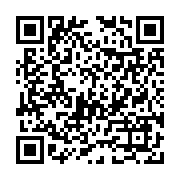 ※　回答は右のQRコードやURLからフォームで、またはこの用紙に直接書き、ＦＡＸやメール添付等でお届けください。　https://forms.gle/92hPp88rVxTzPjR29--------------------------------------------------------------　　期限　11月12日（金）　学校No.（　　　　　　）学校名（　　　　　　　　　　　　）小・中　学校ＰＴＡ　回答者 役職（　　　　　　）ご氏名（　　　　　　　　　　　　　）連絡先（　　　　　　　　　　　　）１　令和４年度、プール開放の予定はありますか？（密にならない等の条件の元）（〇をおつけください）ア 予定あり　　イ できれば実施したい　　ウ 予定なし　　エ 今後検討２　令和５年度以降、プール開放の予定はありますか？（密にならない等の条件の元）（〇をおつけください）ア 予定あり　　イ できれば実施したい　　ウ 予定なし　　エ 今後検討３　現在のプール開放とは違った、新たな活動として考えられるものをお聞かせください。　例）校内キャンプ、競歩大会、ボランティア活動、お仕事体験、親子スポーツ、プール教室・・・（自校が実施する･しないに関わらず自由に、いくつでもお書きください。）４　その他、ご意見等がございましたら、ご記入ください。届け先　熊本市ＰＴＡ協議会　○Fax：288-3754（☏288-3750）　○eﾒｰﾙ：info@kumamotocity-pta.net